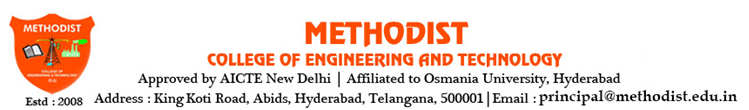 Department of Electronics and Communication EngineeringSUBJECT: SATT (PC303 EC)ASSIGNMENT-IShow that whether the unit step signal is a power or energy signal.Write the relation between exponential and trigonometric Fourier series coefficients.Find the trigonometric Fourier series of the following signal x(t)                        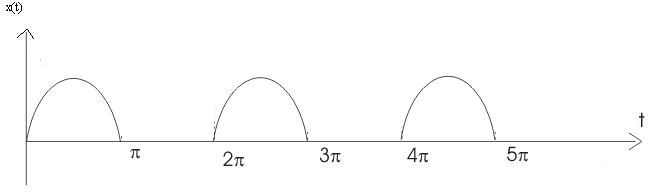  Determine the even and odd part of the following signal                  x(t)= sin(3t)+cos(2t)+sin(t)cos(2t).				                 Determine the energy of the signal x(t)=e-5t u(t).				               Find the inverse Laplace transform of X(S) = 1/ (s+1) (s-2) (s+3)?ROC>2   b)ROC<-3    c) -1< Roc<2Write properties of Fourier transform and Laplace Transforms.Note: Last date for submission of assignment-I is 25-08-2018   